INCOSE WMA October Chapter meeting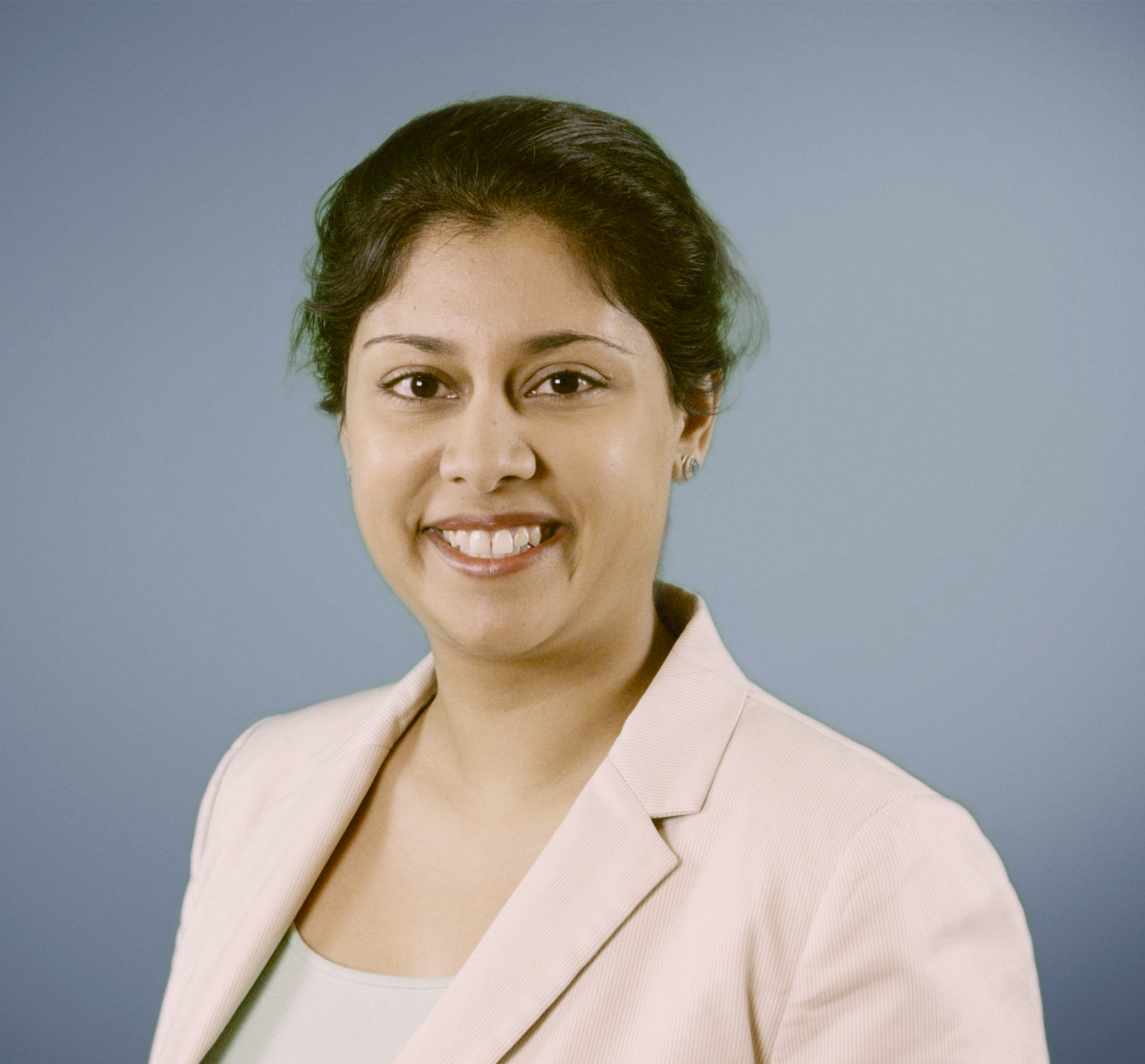 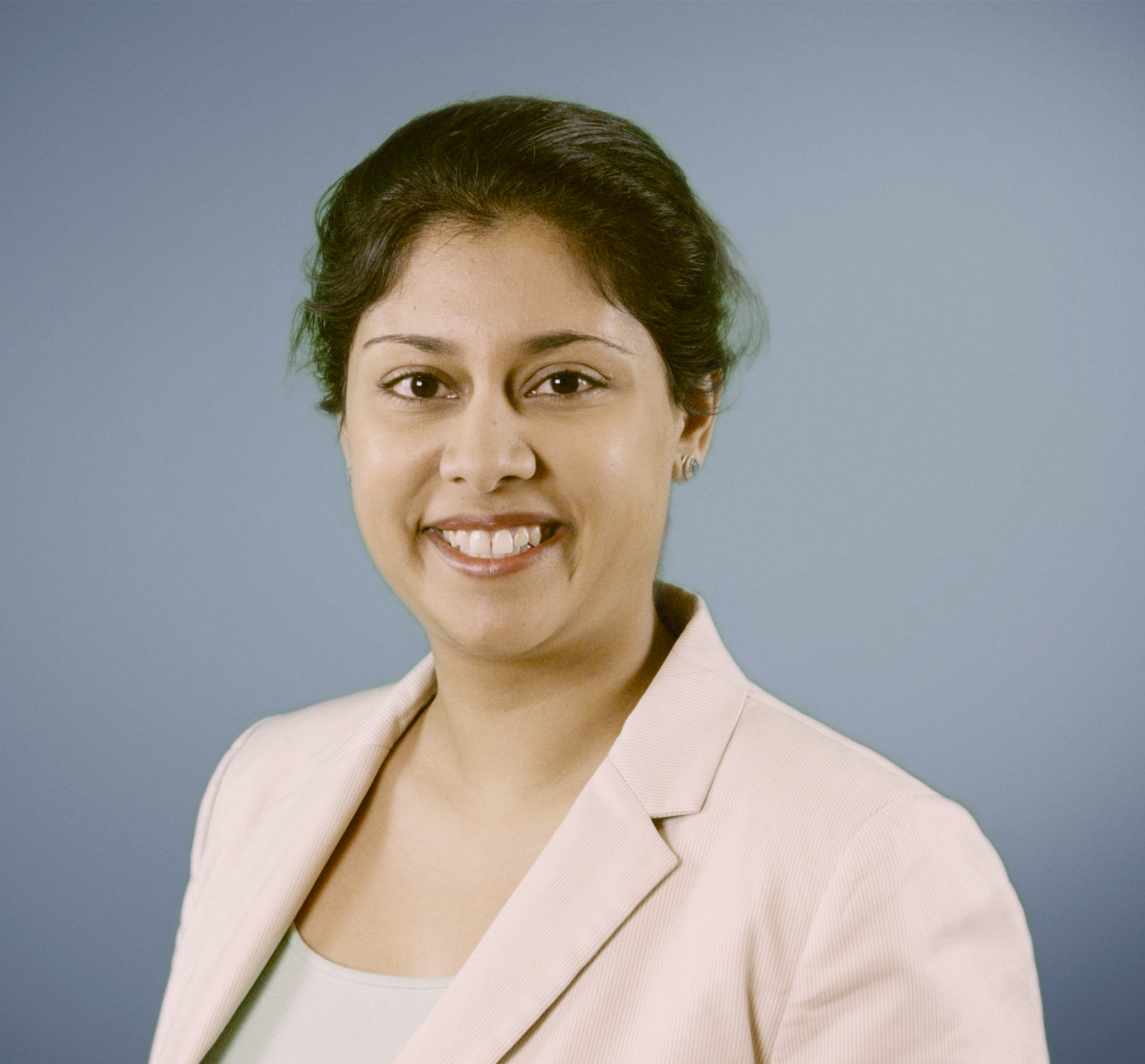 Tensions and Opportunities: Program Management and Systems Engineering Presenter: Dr. Tina P. SrivastavaAbstract:The disciplines of Program Management and Systems Engineering are inherently intertwined. To develop and deliver complex systems, all three sides of the “iron triangle” (cost, schedule, and performance) must be known, traded, and evolved in consideration of the others. When there is tension and confusion over the  roles  of  PMs  vs.  SEs,  programs  suffer  from  deadline  overruns  and  failures.  As co-chair of the PM-SE Integration Working Group, Dr. Srivastava will discuss the recent work of the WG, and specifically the updates for the new INCOSE Systems Engineering Handbook v5. There will be a brand new section on PM-SE, and new content added to other sections as well. Furthermore, INCOSE’s discussions with new PMI leadership have been productive and have identified a wide range of collaboration opportunities. Dr. Srivastava will take inputs from the chapter as the two organizations will be working together to develop a long term strategic plan.Until further notice, all INCOSE WMA Chapter Meetings will be held virtually via Zoom ONLY.  INCOSE WMA thanks you in advance for your patience and adaptability as we all work together to manage the challenges presented by COVID-19.If you have any questions, please contact us contact@incosewma.orgEventbrite Registration Link:   https://www.eventbrite.com/e/wma-october-2021-chapter-meeting-tickets-174784454007 (will go live this Sunday)